INSTRUCTIONS: To qualify for a TWS S.F. Bay Area chapter workshop/professional development scholarship, please complete the following application in full. Completed applications should be submitted to Ivan Parr (ivan.parr@aecom.com) on or before the advertised
submittal date: September 24, 2015. Incomplete or late submissions will not be considered.All applicants will be notified of their submission status within a week of the submittal due date.The Wildlife Society
san Francisco Bay Area ChapterWorkshop/Professional Development Scholarship Application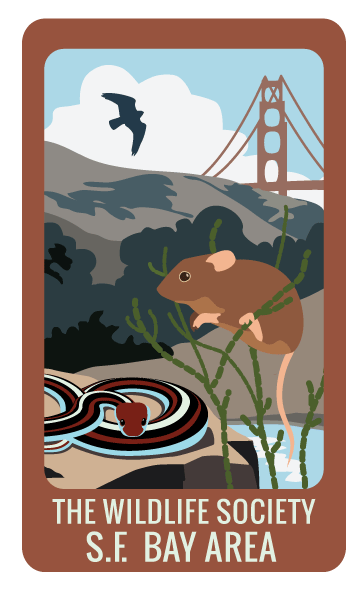 Name of EventName of EventName of EventName of EventName of EventName of EventName of EventName of EventName of EventName of EventName of EventName of EventName of EventName of EventName of EventName of EventName of EventName of EventName of EventName of EventName of EventName of EventName of EventEvent NameEvent NameWestern Pond Turtle Workshop: Ecology and ConservationWestern Pond Turtle Workshop: Ecology and ConservationWestern Pond Turtle Workshop: Ecology and ConservationWestern Pond Turtle Workshop: Ecology and ConservationWestern Pond Turtle Workshop: Ecology and ConservationWestern Pond Turtle Workshop: Ecology and ConservationWestern Pond Turtle Workshop: Ecology and ConservationWestern Pond Turtle Workshop: Ecology and ConservationWestern Pond Turtle Workshop: Ecology and ConservationWestern Pond Turtle Workshop: Ecology and ConservationWestern Pond Turtle Workshop: Ecology and ConservationWestern Pond Turtle Workshop: Ecology and ConservationWestern Pond Turtle Workshop: Ecology and ConservationWestern Pond Turtle Workshop: Ecology and ConservationWestern Pond Turtle Workshop: Ecology and ConservationWestern Pond Turtle Workshop: Ecology and ConservationWestern Pond Turtle Workshop: Ecology and ConservationDateDateOctober 24, 2015October 24, 2015Event FeeEvent FeeEvent FeeEvent Fee $40.00 $40.00 $40.00 $40.00Scholarship Amount Requested (if less than Event Fee)Scholarship Amount Requested (if less than Event Fee)Scholarship Amount Requested (if less than Event Fee)Scholarship Amount Requested (if less than Event Fee)Scholarship Amount Requested (if less than Event Fee)Scholarship Amount Requested (if less than Event Fee)Scholarship Amount Requested (if less than Event Fee)Scholarship Amount Requested (if less than Event Fee)Scholarship Amount Requested (if less than Event Fee)Scholarship Amount Requested (if less than Event Fee)Scholarship Amount Requested (if less than Event Fee)Are you receiving additional financial support to attend this event outside of the chapter (i.e. from an employer or TWS Western Section/National)?Are you receiving additional financial support to attend this event outside of the chapter (i.e. from an employer or TWS Western Section/National)?Are you receiving additional financial support to attend this event outside of the chapter (i.e. from an employer or TWS Western Section/National)?Are you receiving additional financial support to attend this event outside of the chapter (i.e. from an employer or TWS Western Section/National)?Are you receiving additional financial support to attend this event outside of the chapter (i.e. from an employer or TWS Western Section/National)?Are you receiving additional financial support to attend this event outside of the chapter (i.e. from an employer or TWS Western Section/National)?Are you receiving additional financial support to attend this event outside of the chapter (i.e. from an employer or TWS Western Section/National)?Are you receiving additional financial support to attend this event outside of the chapter (i.e. from an employer or TWS Western Section/National)?YES  YES  YES  NO  NO  NO  If so, how much?If so, how much?If so, how much?If so, how much?If so, how much?Are you receiving additional financial support to attend this event outside of the chapter (i.e. from an employer or TWS Western Section/National)?Are you receiving additional financial support to attend this event outside of the chapter (i.e. from an employer or TWS Western Section/National)?Are you receiving additional financial support to attend this event outside of the chapter (i.e. from an employer or TWS Western Section/National)?Are you receiving additional financial support to attend this event outside of the chapter (i.e. from an employer or TWS Western Section/National)?Are you receiving additional financial support to attend this event outside of the chapter (i.e. from an employer or TWS Western Section/National)?Are you receiving additional financial support to attend this event outside of the chapter (i.e. from an employer or TWS Western Section/National)?Are you receiving additional financial support to attend this event outside of the chapter (i.e. from an employer or TWS Western Section/National)?Are you receiving additional financial support to attend this event outside of the chapter (i.e. from an employer or TWS Western Section/National)?YES  YES  YES  NO  NO  NO  From whom?From whom?From whom?From whom?From whom?Applicant InformationApplicant InformationApplicant InformationApplicant InformationApplicant InformationApplicant InformationApplicant InformationApplicant InformationApplicant InformationApplicant InformationApplicant InformationApplicant InformationApplicant InformationApplicant InformationApplicant InformationApplicant InformationApplicant InformationApplicant InformationApplicant InformationApplicant InformationApplicant InformationApplicant InformationApplicant InformationLast NameLast NameFirstFirstM.I.M.I.Street AddressStreet AddressStreet AddressApartment/Unit #Apartment/Unit #Apartment/Unit #Apartment/Unit #Apartment/Unit #CityStateStateZIPPhoneE-mail AddressE-mail AddressE-mail AddressAre you currently a member of the SFBA Chapter?Are you currently a member of the SFBA Chapter?Are you currently a member of the SFBA Chapter?Are you currently a member of the SFBA Chapter?Are you currently a member of the SFBA Chapter?Are you currently a member of the SFBA Chapter?YES  YES  YES  NO  NO  NO  Are you a member of the Western Section?Are you a member of the Western Section?Are you a member of the Western Section?Are you a member of the Western Section?Are you a member of the Western Section?Are you a member of the Western Section?Are you a member of the Western Section?Are you a member of the Western Section?YES  YES  NO  Are you currently a member of a student chapter other than the SFBA Chapter?Are you currently a member of a student chapter other than the SFBA Chapter?Are you currently a member of a student chapter other than the SFBA Chapter?Are you currently a member of a student chapter other than the SFBA Chapter?Are you currently a member of a student chapter other than the SFBA Chapter?Are you currently a member of a student chapter other than the SFBA Chapter?YES  YES  YES  NO  NO  NO  If so, which?If so, which?If so, which?Have you applied for a SFBA Chapter scholarship in the past?Have you applied for a SFBA Chapter scholarship in the past?Have you applied for a SFBA Chapter scholarship in the past?Have you applied for a SFBA Chapter scholarship in the past?Have you applied for a SFBA Chapter scholarship in the past?Have you applied for a SFBA Chapter scholarship in the past?YES  YES  YES  NO  NO  NO  If yes, were you awarded a scholarship?If yes, were you awarded a scholarship?If yes, were you awarded a scholarship?If yes, were you awarded a scholarship?If yes, were you awarded a scholarship?If yes, were you awarded a scholarship?If yes, were you awarded a scholarship?If yes, were you awarded a scholarship?YES  YES  NO  Have you applied for a SFBA Chapter scholarship in the past?Have you applied for a SFBA Chapter scholarship in the past?Have you applied for a SFBA Chapter scholarship in the past?Have you applied for a SFBA Chapter scholarship in the past?Have you applied for a SFBA Chapter scholarship in the past?Have you applied for a SFBA Chapter scholarship in the past?YES  YES  YES  NO  NO  NO  For which event?For which event?For which event?EducationEducationEducationEducationEducationEducationEducationEducationEducationEducationEducationEducationEducationEducationEducationEducationEducationEducationEducationEducationEducationEducationEducationAre you currently a college student?Are you currently a college student?Are you currently a college student?Are you currently a college student?Are you currently a college student?YES  YES  NO  NO  NO  If yes, what University are you attending?If yes, what University are you attending?If yes, what University are you attending?If yes, what University are you attending?If yes, what University are you attending?If yes, what University are you attending?If yes, what University are you attending?If yes, what University are you attending?Are you currently a college student?Are you currently a college student?Are you currently a college student?Are you currently a college student?Are you currently a college student?YES  YES  NO  NO  NO  Graduation DateGraduation DateGraduation DateDegreeDegreeAre you a recent college graduate (w/in last year)?Are you a recent college graduate (w/in last year)?Are you a recent college graduate (w/in last year)?Are you a recent college graduate (w/in last year)?Are you a recent college graduate (w/in last year)?YES  YES  NO  NO  NO  If yes, what University did you attend?If yes, what University did you attend?If yes, what University did you attend?If yes, what University did you attend?If yes, what University did you attend?If yes, what University did you attend?If yes, what University did you attend?If yes, what University did you attend?Are you a recent college graduate (w/in last year)?Are you a recent college graduate (w/in last year)?Are you a recent college graduate (w/in last year)?Are you a recent college graduate (w/in last year)?Are you a recent college graduate (w/in last year)?YES  YES  NO  NO  NO  Graduation DateGraduation DateGraduation DateDegreeDegreeBriefly describe the coursework you are taking/have completed, and how it applies to your professional goals in wildlife biology:Briefly describe the coursework you are taking/have completed, and how it applies to your professional goals in wildlife biology:Briefly describe the coursework you are taking/have completed, and how it applies to your professional goals in wildlife biology:Briefly describe the coursework you are taking/have completed, and how it applies to your professional goals in wildlife biology:Briefly describe the coursework you are taking/have completed, and how it applies to your professional goals in wildlife biology:Briefly describe the coursework you are taking/have completed, and how it applies to your professional goals in wildlife biology:Briefly describe the coursework you are taking/have completed, and how it applies to your professional goals in wildlife biology:Briefly describe the coursework you are taking/have completed, and how it applies to your professional goals in wildlife biology:Briefly describe the coursework you are taking/have completed, and how it applies to your professional goals in wildlife biology:Briefly describe the coursework you are taking/have completed, and how it applies to your professional goals in wildlife biology:Briefly describe the coursework you are taking/have completed, and how it applies to your professional goals in wildlife biology:Briefly describe the coursework you are taking/have completed, and how it applies to your professional goals in wildlife biology:Briefly describe the coursework you are taking/have completed, and how it applies to your professional goals in wildlife biology:Briefly describe the coursework you are taking/have completed, and how it applies to your professional goals in wildlife biology:Briefly describe the coursework you are taking/have completed, and how it applies to your professional goals in wildlife biology:Briefly describe the coursework you are taking/have completed, and how it applies to your professional goals in wildlife biology:Briefly describe the coursework you are taking/have completed, and how it applies to your professional goals in wildlife biology:Briefly describe the coursework you are taking/have completed, and how it applies to your professional goals in wildlife biology:Briefly describe the coursework you are taking/have completed, and how it applies to your professional goals in wildlife biology:Briefly describe the coursework you are taking/have completed, and how it applies to your professional goals in wildlife biology:Briefly describe the coursework you are taking/have completed, and how it applies to your professional goals in wildlife biology:Briefly describe the coursework you are taking/have completed, and how it applies to your professional goals in wildlife biology:Briefly describe the coursework you are taking/have completed, and how it applies to your professional goals in wildlife biology:Career TrajectoryCareer TrajectoryCareer TrajectoryCareer TrajectoryCareer TrajectoryCareer TrajectoryCareer TrajectoryCareer TrajectoryCareer TrajectoryCareer TrajectoryCareer TrajectoryCareer TrajectoryCareer TrajectoryCareer TrajectoryCareer TrajectoryCareer TrajectoryCareer TrajectoryCareer TrajectoryCareer TrajectoryCareer TrajectoryCareer TrajectoryCareer TrajectoryCareer TrajectoryDescribe your anticipated career trajectory (“What do you want to be when you grow up…”) and how attending this workshop/professional development event will help further your career in wildlife biology:Describe your anticipated career trajectory (“What do you want to be when you grow up…”) and how attending this workshop/professional development event will help further your career in wildlife biology:Describe your anticipated career trajectory (“What do you want to be when you grow up…”) and how attending this workshop/professional development event will help further your career in wildlife biology:Describe your anticipated career trajectory (“What do you want to be when you grow up…”) and how attending this workshop/professional development event will help further your career in wildlife biology:Describe your anticipated career trajectory (“What do you want to be when you grow up…”) and how attending this workshop/professional development event will help further your career in wildlife biology:Describe your anticipated career trajectory (“What do you want to be when you grow up…”) and how attending this workshop/professional development event will help further your career in wildlife biology:Describe your anticipated career trajectory (“What do you want to be when you grow up…”) and how attending this workshop/professional development event will help further your career in wildlife biology:Describe your anticipated career trajectory (“What do you want to be when you grow up…”) and how attending this workshop/professional development event will help further your career in wildlife biology:Describe your anticipated career trajectory (“What do you want to be when you grow up…”) and how attending this workshop/professional development event will help further your career in wildlife biology:Describe your anticipated career trajectory (“What do you want to be when you grow up…”) and how attending this workshop/professional development event will help further your career in wildlife biology:Describe your anticipated career trajectory (“What do you want to be when you grow up…”) and how attending this workshop/professional development event will help further your career in wildlife biology:Describe your anticipated career trajectory (“What do you want to be when you grow up…”) and how attending this workshop/professional development event will help further your career in wildlife biology:Describe your anticipated career trajectory (“What do you want to be when you grow up…”) and how attending this workshop/professional development event will help further your career in wildlife biology:Describe your anticipated career trajectory (“What do you want to be when you grow up…”) and how attending this workshop/professional development event will help further your career in wildlife biology:Describe your anticipated career trajectory (“What do you want to be when you grow up…”) and how attending this workshop/professional development event will help further your career in wildlife biology:Describe your anticipated career trajectory (“What do you want to be when you grow up…”) and how attending this workshop/professional development event will help further your career in wildlife biology:Describe your anticipated career trajectory (“What do you want to be when you grow up…”) and how attending this workshop/professional development event will help further your career in wildlife biology:Describe your anticipated career trajectory (“What do you want to be when you grow up…”) and how attending this workshop/professional development event will help further your career in wildlife biology:Describe your anticipated career trajectory (“What do you want to be when you grow up…”) and how attending this workshop/professional development event will help further your career in wildlife biology:Describe your anticipated career trajectory (“What do you want to be when you grow up…”) and how attending this workshop/professional development event will help further your career in wildlife biology:Describe your anticipated career trajectory (“What do you want to be when you grow up…”) and how attending this workshop/professional development event will help further your career in wildlife biology:Describe your anticipated career trajectory (“What do you want to be when you grow up…”) and how attending this workshop/professional development event will help further your career in wildlife biology:Describe your anticipated career trajectory (“What do you want to be when you grow up…”) and how attending this workshop/professional development event will help further your career in wildlife biology:Elevator Pitch Elevator Pitch Elevator Pitch Elevator Pitch Elevator Pitch Elevator Pitch Elevator Pitch Elevator Pitch Elevator Pitch Elevator Pitch Elevator Pitch Elevator Pitch Elevator Pitch Elevator Pitch Elevator Pitch Elevator Pitch Elevator Pitch Elevator Pitch Elevator Pitch Elevator Pitch Elevator Pitch Elevator Pitch Elevator Pitch Briefly describe why you are the best candidate for this scholarship in 100 words or less:Briefly describe why you are the best candidate for this scholarship in 100 words or less:Briefly describe why you are the best candidate for this scholarship in 100 words or less:Briefly describe why you are the best candidate for this scholarship in 100 words or less:Briefly describe why you are the best candidate for this scholarship in 100 words or less:Briefly describe why you are the best candidate for this scholarship in 100 words or less:Briefly describe why you are the best candidate for this scholarship in 100 words or less:Briefly describe why you are the best candidate for this scholarship in 100 words or less:Briefly describe why you are the best candidate for this scholarship in 100 words or less:Briefly describe why you are the best candidate for this scholarship in 100 words or less:Briefly describe why you are the best candidate for this scholarship in 100 words or less:Briefly describe why you are the best candidate for this scholarship in 100 words or less:Briefly describe why you are the best candidate for this scholarship in 100 words or less:Briefly describe why you are the best candidate for this scholarship in 100 words or less:Briefly describe why you are the best candidate for this scholarship in 100 words or less:Briefly describe why you are the best candidate for this scholarship in 100 words or less:Briefly describe why you are the best candidate for this scholarship in 100 words or less:Briefly describe why you are the best candidate for this scholarship in 100 words or less:Briefly describe why you are the best candidate for this scholarship in 100 words or less:Briefly describe why you are the best candidate for this scholarship in 100 words or less:Briefly describe why you are the best candidate for this scholarship in 100 words or less:Briefly describe why you are the best candidate for this scholarship in 100 words or less:Briefly describe why you are the best candidate for this scholarship in 100 words or less:Disclaimer and SignatureDisclaimer and SignatureDisclaimer and SignatureDisclaimer and SignatureI understand that scholarship funding is limited to TWS San Francisco Bay Area chapter-sponsored events (unless otherwise stated) and is awarded at the discretion of the chapter-appointed Review Board, and that funding is based on available chapter funds and may not be available in part, or in full, for every chapter event.By typing my name and the date below, I certify that my answers are true and complete to the best of my knowledge. I understand that scholarship funding is limited to TWS San Francisco Bay Area chapter-sponsored events (unless otherwise stated) and is awarded at the discretion of the chapter-appointed Review Board, and that funding is based on available chapter funds and may not be available in part, or in full, for every chapter event.By typing my name and the date below, I certify that my answers are true and complete to the best of my knowledge. I understand that scholarship funding is limited to TWS San Francisco Bay Area chapter-sponsored events (unless otherwise stated) and is awarded at the discretion of the chapter-appointed Review Board, and that funding is based on available chapter funds and may not be available in part, or in full, for every chapter event.By typing my name and the date below, I certify that my answers are true and complete to the best of my knowledge. I understand that scholarship funding is limited to TWS San Francisco Bay Area chapter-sponsored events (unless otherwise stated) and is awarded at the discretion of the chapter-appointed Review Board, and that funding is based on available chapter funds and may not be available in part, or in full, for every chapter event.By typing my name and the date below, I certify that my answers are true and complete to the best of my knowledge. SignatureDate